Archippus Boeken van Jim Wilder bestellenU kunt via https://archippus.nl/   de vertaalde boeken in het nederlands bestellen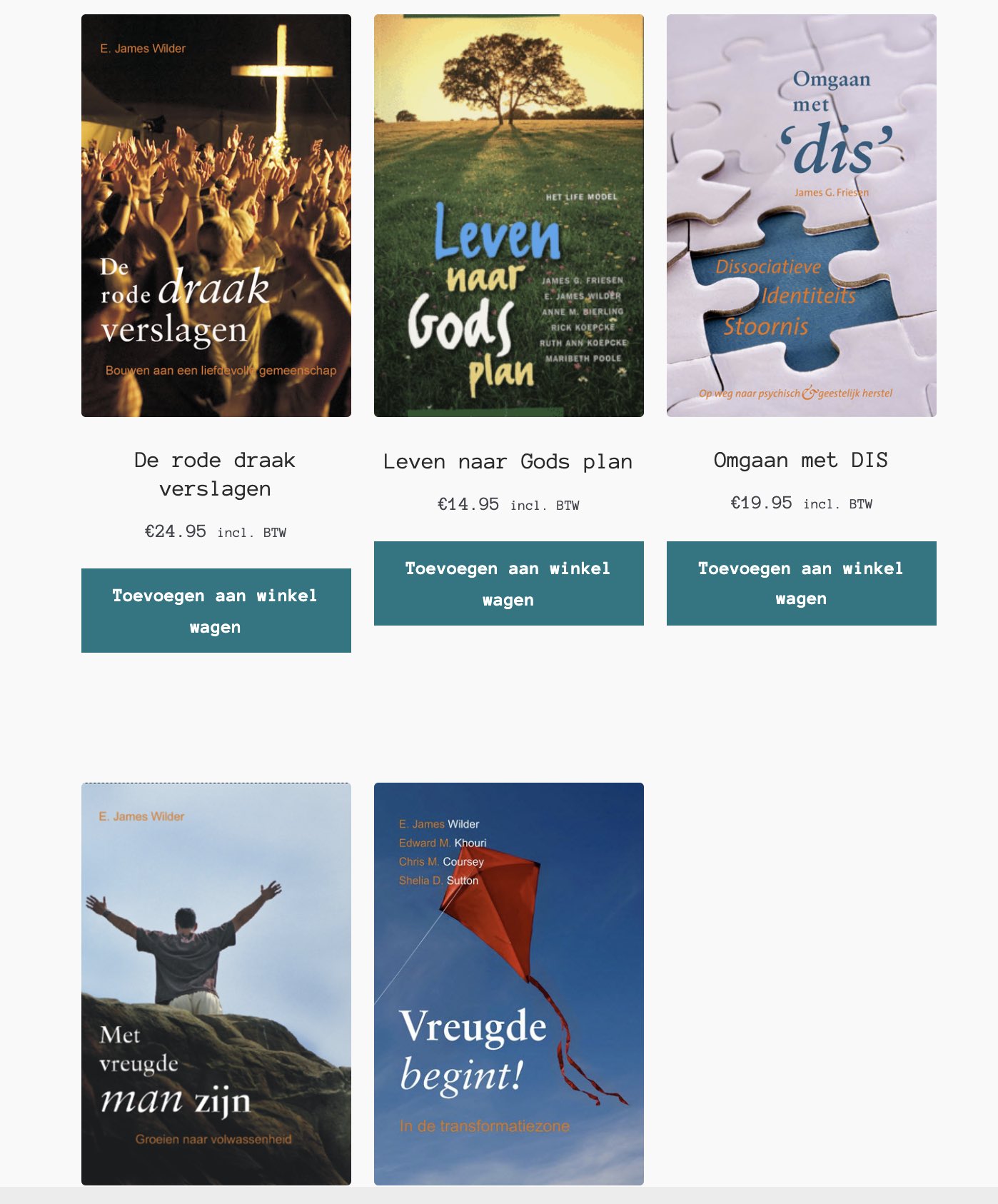 